О внесении изменений в постановление администрации муниципального образования Соль-Илецкий городской округ Оренбургской области от 19.10.2022 № 2047-п «Об утверждении Перечня мест, на которые запрещается возвращать животных без владельцев, и создании Комиссии по принятию решений о возврате животных без владельцев на прежние места их обитания»	В соответствии с частью 6.1 статьи 18 Федерального закона                      от 27 декабря 2018 г. № 498-ФЗ «Об ответственном обращении с животными и о внесении изменений в отдельные законодательные акты Российской Федерации», статьями 43, 44.1 Устава муниципального образования Соль-Илецкий городской округ постановляю:1. Внести в постановление администрации муниципального образования Соль-Илецкий городской округ Оренбургской области от 19.10.2022 № 2047-п «Об утверждении Перечня мест, на которые запрещается возвращать животных без владельцев, и Перечня лиц, уполномоченных на принятие решений о возврате животных без владельцев на прежние места их обитания» (далее – Постановление) следующие изменения:1.1. Приложение № 1 к Постановлению изложить в новой редакции согласно приложению к настоящему постановлению.	2. Контроль за исполнением настоящего постановления возложить на заместителя главы администрации – начальника управления сельского хозяйства Вахнина В.Ю.	3. Постановление вступает в силу после его официального опубликования и распространяет свое действие на правоотношения, возникшие с 1 января 2024 г.Приложение к постановлению администрациимуниципального образованияСоль-Илецкий городской округот 04.03.2024 № 541-пПриложение № 2к постановлению администрации муниципального образования Соль-Илецкий городской округ Оренбургской областиот 19.10.2022 № 2047-пСостав Комиссии по принятию решений о возврате животных без владельцев на прежние места обитания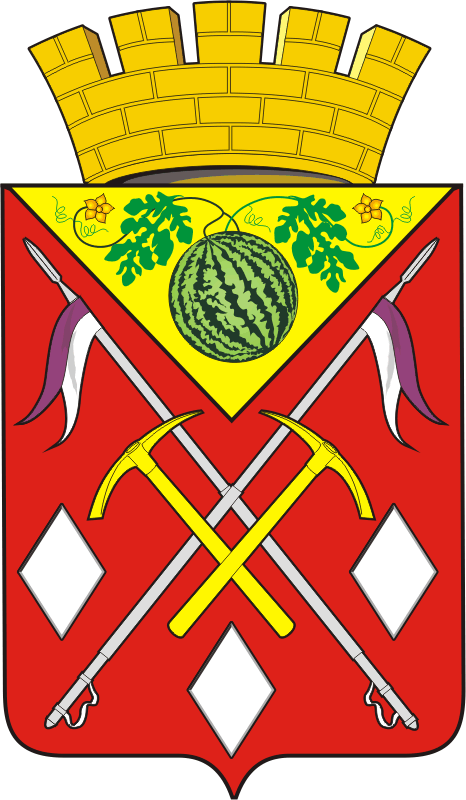 АДМИНИСТРАЦИЯМУНИЦИПАЛЬНОГООБРАЗОВАНИЯСОЛЬ-ИЛЕЦКИЙГОРОДСКОЙ ОКРУГОРЕНБУРГСКОЙ ОБЛАСТИПОСТАНОВЛЕНИЕ04.03.2024 № 541-пГлава муниципального образованияСоль-Илецкий городской округ 				В.И.ДубровинПредседатель комиссии:глава муниципального образования Соль-Илецкий городской округ Оренбургской области;Заместитель председателя комиссии:заместитель главы администрации городского округа - начальник управления сельского хозяйства;Члены комиссии:начальник управления по организации работы с территориальными отделами;директор муниципального казенного учреждения «Управление городского хозяйства Соль-Илецкого городского округа»;представитель государственного бюжетного учреждения «Соль-Илецкое городское управление ветеринарии» (по согласованию);Секретарь комиссии: главный  специалист по животноводству управления сельского хозяйства.